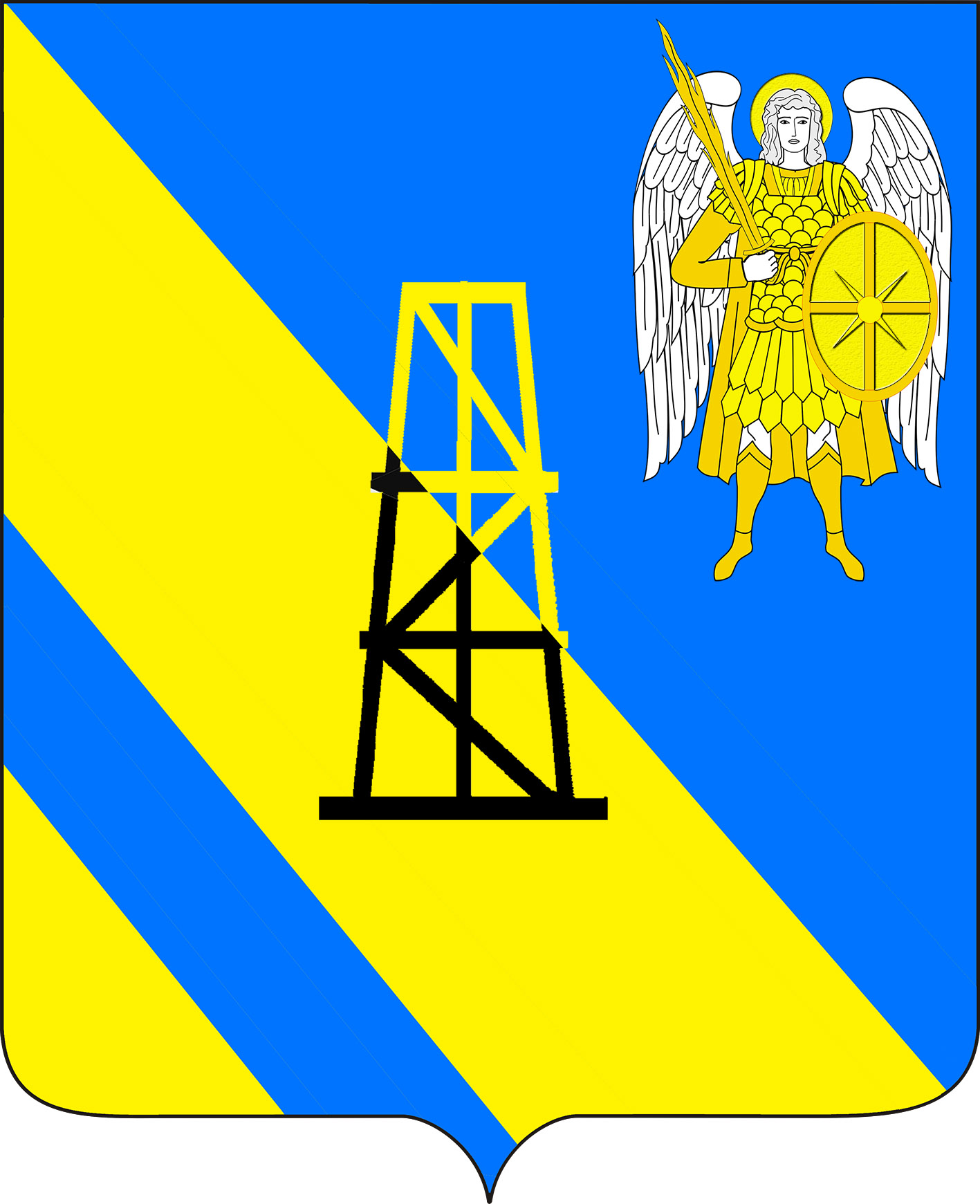 АДМИНИСТРАЦИЯ КИЕВСКОГО СЕЛЬСКОГО ПОСЕЛЕНИЯКРЫМСКОГО РАЙОНАПОСТАНОВЛЕНИЕот 10.01.2018г.                       		                                                             №  9село КиевскоеО внесении изменении изменений в постановление администрации Киевского сельского поселения Крымский район от 21 января 2016 года №22 «Об утверждении перечня муниципальных услуг, а также государственных услуг, в предоставлении которых участвует  администрация  Киевского сельского поселения Крымского района, наделенная отдельными государственными полномочиями, предоставление которых осуществляются по принципу «одного окна» в муниципальном автономном учреждении «Крымский многофункциональный центр предоставления государственных и муниципальных услуг муниципального образования Крымский район»В целях обеспечения информационной открытости деятельности администрации Киевского сельского поселения Крымского района, повышения качества и доступности предоставления муниципальных услуг (исполнения муниципальных функций), в соответствии с Постановлением Правительства Российской Федерации от 27 сентября 2011 года № 797 «О взаимодействии между многофункциональными центрами предоставления государственных (муниципальных) услуг и федеральными органами исполнительной власти, органами государственных внебюджетных фондов, органами государственной власти субъектов Российской Федерации, органами местного самоуправления»   п о с т а н о в л я ю:          1.  Внести изменения в постановление администрации Киевского сельского поселения Крымский район от 21 января 2016 года №22 «Об утверждении перечня муниципальных услуг, а также государственных услуг, в предоставлении которых участвует  администрация  Киевского сельского поселения Крымского района, наделенная отдельными государственными полномочиями, предоставление которых осуществляются по принципу «одного окна» в муниципальном автономном учреждении «Крымский многофункциональный центр предоставления государственных и муниципальных услуг муниципального образования Крымский район» и читать приложение к постановлению в новой редакции (приложение). Считать утратившим силу постановление администрации Киевского сельского поселения Крымского района от 29 сентября 2017 года №140 «О внесении изменении изменений в постановление администрации Киевского сельского поселения Крымский район от 21 января 2016 года №22 «Об утверждении перечня муниципальных услуг, а также государственных услуг, в предоставлении которых участвует  администрация  Киевского сельского поселения Крымского района, наделенная отдельными государственными полномочиями, предоставление которых осуществляются по принципу «одного окна» в муниципальном автономном учреждении «Крымский многофункциональный центр предоставления государственных и муниципальных услуг муниципального образования Крымский район»;Контроль за выполнением настоящего постановлением  возложить на заместителя главы Киевского сельского поселения  Крымского  района В.Г.Пискун. Постановление вступает в силу со дня подписания.  Глава Киевского сельского поселенияКрымского района                                                                     Б.С.Шатун                                                          Приложение к постановлению администрации Киевского сельского поселения Крымского районаот 10.01.2018г. №9Перечень муниципальных услуг, а также государственных услуг, в предоставлении которых участвует  администрация  Киевского сельского поселения Крымского района, наделенная отдельными государственными полномочиями, предоставление которых осуществляются по принципу «одного окна» в муниципальном автономном учреждении «Крымский многофункциональный центр предоставления государственных и муниципальных услуг муниципального образования Крымский район»№ п/п           Наименование муниципальной услуги (функции)Выдача разрешения на право организации розничного рынкаПредоставление выписки из похозяйственной книгиПрисвоение, изменение и аннулирование адресов администрацией Киевского сельского поселения Крымского районаВыдача порубочного билета на территории Киевского сельского поселения Крымского районаВыдача разрешения (ордера) на проведение земляных работ на территории общего пользованияВыдача разрешения на вступление в брак лицам, достигнувшим возраста шестнадцати летПредоставление копий правовых актов администрации Киевского сельского поселения Крымского районаПредоставление архивных справок, архивных выписок и архивных копийВыдача специального разрешения на движение по автомобильным дорогам местного значения тяжеловесного и (или) крупногабаритного транспортного средства